Publicado en Madrid el 18/10/2012 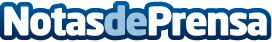 La estrategia de venta cross-canal de Pixmania.com aúna la confianza del usuario en el comercio tradicional con las oportunidades del e-commercePixmania.com ha sido el primer gran comercio online que sale de la web para abrir tiendas a pie de calle, y actualmente cuenta con 21 puntos de venta en Europa 
Las 7 tiendas físicas de Pixmania.com en España son responsables de 1 de cada 4 euros que factura la compañía en nuestro paísDatos de contacto:AxicomNota de prensa publicada en: https://www.notasdeprensa.es/la-estrategia-de-venta-cross-canal-de-pixmaniacom-auna-la-confianza-del-usuario-en-el-comercio-tradicional-con-las-oportunidades Categorias: Marketing E-Commerce http://www.notasdeprensa.es